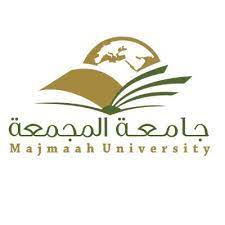 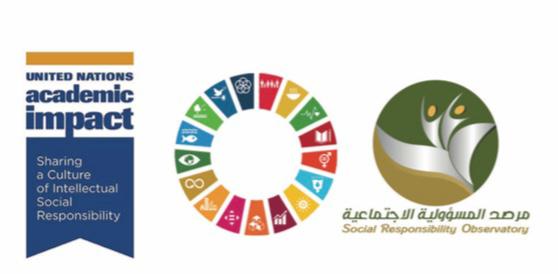 جدول المحتوياتصورة معبرة كلمة المشرف: 	تعد خدمة المجتمع إحدى الوظائف الرئيسة للجامعات، وذلك على اعتبار أن الجامعة بالإضافة إلى وظيفتها التعليمية والبحثية تتولى إدارة ملف خدمة المجتمع وانطلاقاً من ذلك عملت الجامعات على إيلاء هذا الملف عناية قصوى، وذلك لارتباطه الوثيق بوظائفها المطلوبة منها، ولدوره الحاسم في نجاح خطط التنمية وتماشياً مع هذا التوجه أولت الجامعة موضوع خدمة المجتمع اهتماماً خاصاً، وذلك انطلاقاً من رؤيتها التطويرية والتي ترتكز في أحد أسسها الكبيرة على فلسفة "جامعة للجميع"، حيث تُعد الجامعة موضوع خدمة المجتمع أحد أهم القضايا التي اعتنت بها في خطتها الاستراتيجية بمراحلها الثلاث. وانطلاقاً من أهداف جامعة المجمعة ورسالتها في خدمة المجتمع، وإسهامها في تلبية احتياجاته، ولأن الجامعة تؤمن بالتخصص بشكل دقيق، وتعمل عل  مأسسة كل النشاطات التي تعنى بها، فقد تم تأسيس مرصد المسؤولية الاجتماعية ليتولى إدارة ملف المسؤولية الاجتماعية في الجامعة بشكل متخصص بهدف تطويره، وذلك باعتباره أحد المهام الرئيسة في نشاط الجامعة ولارتباطه أيضاً بوظيفة الجامعة المجتمعية، حيث يهدف هذا المرصد إلى الرصد والتوثيق وبناء المؤشرات، وتحليل الواقع، وتقديم المبادرات والخطط التطويرية لبرامج المسؤولية الاجتماعية المختلفة. وقد أسهم المرصد في تقديم حلول مبتكرة للتحديات التي تواجه المجتمع من خلال عدد من المبادرات المجتمعية ساهم في بناءها وتنفيذها منسوبي الجامعة والمجتمع المحلي من مختلف المراحل العمرية والاهتمامات. وإيماناً منا بأهمية الرصد والتوثيق والشفافية في تنفيذ الأعمال، يضع المرصد تقريره السنوي للعام الجامعي1445، أمام المتابع، وذلك رغبة في نشر إتاحة المجال من أجل الوصول إلى المعلومة من جهة، والحصول على التغذية الراجعة من جهة أخرى، أملاً في تحقيق متطلبات التطوير المنشود لبرامج ونشاطات المرصد.                                                        المشرف على مرصد المسؤولية الاجتماعية                                                               د. فيصل بن فرج المطيريالفصل التمهيدينبذة عن مرصد المسؤولية الاجتماعية: يعد مجال  المسؤولية الاجتماعية من المجالات المهمة والمسؤوليات الملحة للجامعات وذلك بحكم طبيعة عمل الجامعات وأهدافها ورسالتها ودورها المؤثر في المجتمعات وقدرتها على معالجة قضايا المجتمع المحلي ، بالإضافة إلى دورها  الرئيس في قبول وتخريج الطلاب  والبحث العلمي، الأمر الذي يحتم  عليها إيجاد جهة ترتبط تنظيمياً بالإدارة العليا في الجامعة لتكون بمثابة الذراع التي تستطيع الجامعة من خلالها القيام بوظيفتها في تفعيل مهام المسؤولية  الاجتماعية وتحقيق أهدافها ، وانطلاقاً من ذلك عملت جامعة المجمعة على إنشاء مرصد المسؤولية الاجتماعية ليكون هو الذراع الذي يساعد الجامعة على القيام بالدور المنوط بها في مجال المسؤولية الاجتماعية , حيث يتولى المرصد إدارة هذا الملف من خلال تنفيذ المبادرات المحققة لأهداف الجامعة في مجال المسؤولية الاجتماعية .ويتكون المرصد من عدد من المراكز والوحدات المساندة وهي مركز الاسرة والطفولة ومركز خدمات ذوي الاحتياجات الخاصة ومركز العمل التطوعي ووحدة التوعية والتثقيف ووحدة المشاركات المجتمعية ووحدة برامج التنمية المحلية.الرؤية :تحقيق الريادة في تطوير برامج المسؤولية الاجتماعية.الرسالة:يسعى مرصد المسؤولية الاجتماعية لتعزيز دور الجامعة في المجتمع من خلال تفعيل جانب المسؤولية الاجتماعية.الأهداف الاستراتيجية:تطوير وإثراء المعرفة في مجال المسؤولية الاجتماعية كمرتكز للتنمية المستدامة في المجتمع. العمل على تفعيل ممارسة المسؤولية الاجتماعية لدى منسوبي الجامعة. العمل على تفعيل المبادرات الاجتماعية من خلال الشراكة مع مؤسسات القطاع الحكومي والخاص والغير ربحي، والتنسيق مع الجهات ذات العلاقة في الجامعة.المساهمة في وضع الحلول العلمية لتعزيز المسؤولية الاجتماعية في المجتمع من خلال البرامج التي تحقق التنمية المستدامة في المجتمع.تنمية المهارات والقدرات الذاتية لدى منسوبي الجامعة من (الجنسين) واستثمارها في خدمة المجتمع، وذلك بالتكامل مع كافة قطاعات الجامعة ذات العلاقة.التفاعل مع قضايا المجتمع المختلفة بما يسهم في نمو الحس الوطني الايجابي لإفراد المجتمع. تأصيل اواصر التعاون بين المرصد وغيره من المراصد على المستوى الخليجي والعربي والعالمي.الــــــهيكل التنظيمي :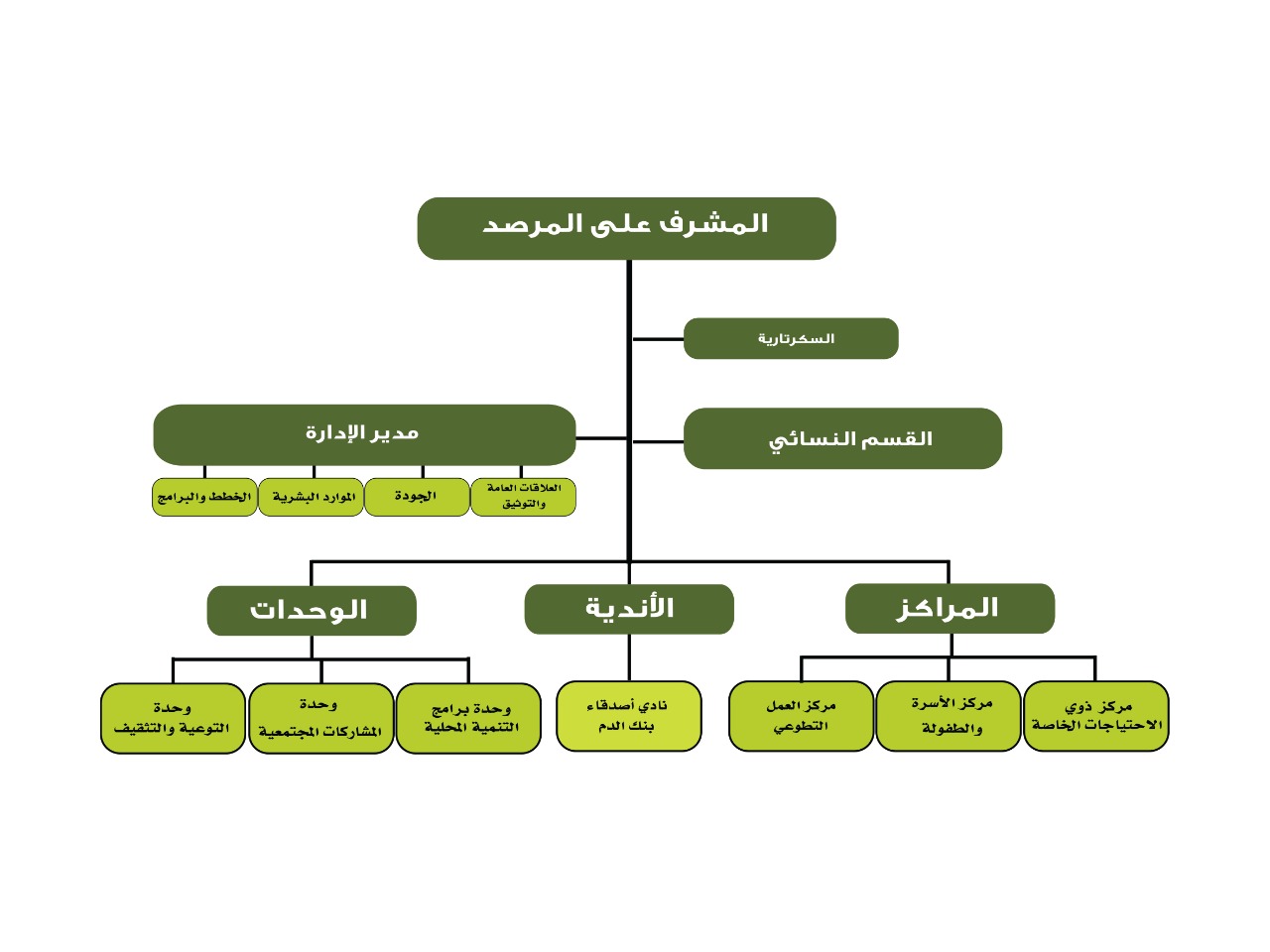 الفصل الأولى  القوى البشرية بالإدارةالفصل الأولى  القوى البشرية بالإدارةيعمل المرصد على الاهتمام المستمر باختيار الكوادر البشرية ، حيث يتنوع منسوبي المرصد بين الأكاديميين والفنيين والإداريين وذلك تماشياً مع مهام المرصد واختصاصاته، حيث يتكون منسوبي المرصد مما يلي: (1/1)  البيانات الإحصائية لمنسوبي الإدارة:جدول يبين أعداد منسوبي المرصد ومؤهلاتهم وفق الجنس للعام الجامعي 1441/ 1442هـ (1/2)  تطوير أداء منسوبي المرصد  :يعد التدريب أحد الأسس التي تتبعها المنظمات لتطوير الأداء داخلها مما ينعكس على تطوير أدائها عند تنفيذ مهامها، وانطلاقاً من ذلك حرص المرصد على الاهتمام بهذا الجانب، حيث تتضح جهود المرصد في مجال تطوير منسوبيه في البيانات التالية: الفصل الثاني الأنشطة والفعاليات الفصل الثاني الأنشطة والفعاليات في إطار الخطة التشغيلية يعمل مرصد المسؤولية الاجتماعية على تقديم البرامج والمبادرات والمشاريع التنموية النوعية حيث تتنوع أنشطة المرصد بين البرامج التنموية والتوعوية والتدريبية ‏والصحية والاستشارات والدراسات والمشاركات الموجه إلى المجتمع بكافة مكوناتها سواءً ما يتعلق في الأسرة أو الطفل أو كبار السن أو ذوي الاحتياجات الخاصة وذلك في نطاق الجامعة الجغرافي.(2/1)   البرامج التدربية:     (2/2)  الورش والاجتماعات والفعاليات والمبادرات :(2/3)  الشراكات:(2/4)البرامج الصحية:حملا ت تبرع الدم:  حملا ت فحص كبار السنج) التوعية والتثقيف الصحي(2/5) برامج التوعية والتثقيف:................ب) ....................(2/6) التطوع:(2/7) برامج الدراسات والاستشارات والمشاركات العلمية:(2/8) خدمات ذوي الاحتياجات الخاصة:(2/9) ملتقيات وندوات : الفصل الثالث الإنجازات الفصل الثالث الإنجازات (3/1) الجوائز:(3/2) العضويات التنموية الداخلية والخارجية: (3/3) شهادات وخطابات :الفصل الرابع مؤشرات قياس الأداء والرؤى المستقبليةالفصل الرابعمؤشرات قياس الأداء والرؤى المستقبلية(4/1)  أهداف ومبادرات الخطة التشغيلية للإدارة في عام التقرير:(4/3)  التحديات والمعوقات  ومقترحات التحسين :(4/4)  الرؤى المستقبلية للإدارة :وسائل التواصل:مرصد المسؤولية الاجتماعية:العنوان: المملكة العربية السعودية – جامعة المجمعة – ص.ب: 66 المجمعة: 11952 هاتف 0164041071    فاكس: 0164226196 ايميل: osar@mu.edu.saالموضوعالصفحةكلمة المشرف 4الفصل التمهيدي: عن مرصد المسؤولية الاجتماعية6نبذه عن المرصد7الرؤية والرسالة والقيم والأهداف................................................................................................................................................................................................................................................................................8الهيكل التنظيمي لوكالة الجامعة..................................................................................................................................................................................................................................................................................10لجان وفرق المرصد 12الفصل الأول: القوى البشرية بالمرصد  13(1/1) البيانات الإحصائية لمنسوبي المرصد 14(1/2) تدريب منسوبي المرصد الوكالة.......................................................................................................................................................................................................................................................................................16الفصل الثاني: الأنشطة والفعاليات........................................................................................................................................................................................................................................................................................18(2/1) أنشطة المرصد على المستوى الإداري خلال العام الجامعي 1439/1440هـ...................................................................................................................................................................................................19        (2/1/1) أنشطة قسم الشؤون الإدارية وشؤون الموظفين..................................................................................................................................................................................................................................19        (2/1/2) أنشطة قسم العلاقات العامة والإعلام.................................................................................................................................................................................................................................................21                       (2/1/2/1) الأخبار والنشر......................................................................................................................................................................................................................................................................23                       (2/1/2/2) مواقع التواصل الاجتماعي....................................................................................................................................................................................................................................................24                       (2/1/2/3) أعمال التصميم...................................................................................................................................................................................................................................................................25                      (2/1/2/4) أعمال المحتوى للبوابة الإلكترونية.......................................................................................................................................................................................................................................26                      (2/1/2/5) تغطية الزيارات والفعاليات وورش العمل والملتقيات..........................................................................................................................................................................................................27        (2/1/3) أنشطة قسم المتابعة..............................................................................................................................................................................................................................................................................30 (2/2) أنشطة وحدة الخدمات المساندة.....................................................................................................................................................................................................................................................................30 (2/3) أنشطة وحدة تنظيم أعمال اللجان ومتابعتها...................................................................................................................................................................................................................................................31الفصل الثالث: الإنجازات .............................................................................................................................................................................................................................................................................................33(3/1) إنجازات المرصد على مستوى السياسات خلال العام الجامعي 1445 هـ.............................................................................................................................................................................................35(3/2) إنجازات المرصد في مجال المسؤولية الاجتماعية خلال العام الجامعي 1439/1440هـ....................................................................................................................................................................................35(3/3) إنجازات المرصد في مجال التعاملات الإلكترونية خلال العام الجامعي 1439/1440هـ..................................................................................................................................................................................36(3/4) إنجازات المرصد في مجال الشراكات خلال العام الجامعة 1445 هـ.....................................................................................................................................................................................................37(3/5) إنجازات المرصد في مجال البحوث والدراسات خلال العام الجامعة 1445 هـ.....................................................................................................................................................................................37الفصل الرابع: مؤشرات قياس الأداء والرؤى  المستقبلية.......................................................................................................................................................................................................................................................39(4/1) أهداف ومبادرات الخطة التشغيلية للوكالة......................................................................................................................................................................................................................................................40(4/2) مؤشرات الأداء للوكالة.......................................................................................................................................................................................................................................................................................41(4/3) المعوقات ومقترحات التحسين.................................................................................................................................................................................................................................49(4/4) الرؤى التطويرية للمرصد .......................................................................................................................................................................................................................................................................50المؤهلذكر أنثىالمجموعالنسبةدكتوراه2ماجستير1دبلوم عاليبكالوريوس1دبلوم1ثانوي1المجموعالنسبةالتدريببرامج تنظمها الجامعة برامج الجامعة برامج المرصدبرامج خارج الجامعةالمجموعالتدريبالنسبةالنشاطالبرامج التدريبيةالمدربونالمنسقونالمتطوعونالجهات المشاركةعدد المستفيدين عدد المستفيدين النشاطالبرامج التدريبيةالمدربونالمنسقونالمتطوعونالجهات المشاركةنساء رجالالعدد34النشاطالورشالاجتماعاتالفعالياتالمبادرات المجموعالعدد11النسبةنوع الشراكة شراكات مع جهات خارج الجامعةشراكات مع جهات داخل  الجامعةالمجموعالعدد2النسبةعدد الحملاتأماكن التنفيذالشركاءالمتطوعينالاطباءالممرضونالمشرفونعدد المتبرعينعدد المتبرعينالوحدات عدد الحملاتأماكن التنفيذالشركاءالمتطوعينالاطباءالممرضونالمشرفوننساءرجالالوحدات عدد الحملاتأماكن التنفيذالشركاءالمتطوعينالاطباءالممرضونالمشرفينعدد المستفيدينعدد المستفيدينعدد الحملاتأماكن التنفيذالشركاءالمتطوعينالاطباءالممرضونالمشرفيننساءرجالعدد البرامجأماكن التنفيذالشركاءالمتطوعونالمتحدثونالمنسقونالمشرفونعدد المستفيدون عدد الحملاتأماكن التنفيذالشركاءالمتطوعينالمدربينالمشرفينعدد المستفيدين عدد المستفيدين عدد الحملاتأماكن التنفيذالشركاءالمتطوعينالمدربينالمشرفيننساءرجالعدد البرامجالشركاءالمتطوعينالمدربينالمشرفينعدد المستفيدين عدد المستفيدين عدد البرامجالشركاءالمتطوعينالمدربينالمشرفيننساءرجالعدد الفرص التطوعيةعدد الفرص التطوعيةعدد الساعات التطوعيةعدد الساعات التطوعيةعدد الفرص التطوعية لمنسوبي المرصدعدد الفرص التطوعية المطروحة من المرصد عدد الساعات التطوعية لمنسوبي المرصدعدد الساعات التطوعية المقدمة من المرصدالنشاطالدراساتالاستشاراتالمشاركات العلميةالمجموعالعددالنسبةتجهيزات ذوي الاحتياجات الخاصةالبرامج التطويريةالمشاركات المجتمعية الندواتالندواتالملتقياتالملتقياتعدد الندواتعدد المشاركينعدد الملتقياتعدد المشاركينالهدف الاستراتيجيالأهداف التفصيليةمؤشرات قياس الأداءالمبادراتمسؤولية التنفيذالجهة المساندةالفترة الزمنية المتوقعة للتنفيذالفترة الزمنية المتوقعة للتنفيذالفترة الزمنية المتوقعة للتنفيذالفترة الزمنية المتوقعة للتنفيذالفترة الزمنية المتوقعة للتنفيذالهدف الاستراتيجيالأهداف التفصيليةمؤشرات قياس الأداءالمبادراتمسؤولية التنفيذالجهة المساندة20/2121/2222/2323/2424/25الارتقاء بمكانة الجامعة محلياً ودولياًالالتزام بالمسؤولية الاجتماعية.إنجاز مبادرة تطوير استراتيجية الجامعة في مجال المسؤولية الاجتماعيةتطوير استراتيجية الجامعة في مجال المسؤولية الاجتماعيةوحدة الخطط والبرامجبالمرصدإدارة المرصدالارتقاء بمكانة الجامعة محلياً ودولياًالالتزام بالمسؤولية الاجتماعية.عدد دورات تدريبة وورش عمل ومحاضرات بشكل مستمر في مجال التعامل مع ذوي الإعاقةتطوير مهارات منسوبي الجامعة  والمجتمع المحلي في التعامل مع ذوي الإعاقةمركز خدمات ذوي الاحتياجات الخاصةإدارة المرصدالارتقاء بمكانة الجامعة محلياً ودولياًالالتزام بالمسؤولية الاجتماعية.بناء خطة التطوير وتنفيذ الخطة تطوير خدمات حافلة الوصول الشامل مركز خدمات ذوي الاحتياجات الخاصةإدارة المرصدالارتقاء بمكانة الجامعة محلياً ودولياًالالتزام بالمسؤولية الاجتماعية.اعتماد السياسة من مجلس الجامعة  تطوير سياسة الجامعة تجاه ذوي الإعاقةمركز خدمات ذوي الاحتياجات الخاصةإدارة المرصدالارتقاء بمكانة الجامعة محلياً ودولياًالالتزام بالمسؤولية الاجتماعية.إقامة المعرض تنفيذ معرض التوظيف لذوي الإعاقة بالتعاون مع وزارة الموارد البشرية مركز خدمات ذوي الاحتياجات الخاصةإدارة المرصدالارتقاء بمكانة الجامعة محلياً ودولياًالالتزام بالمسؤولية الاجتماعية.عدد أنشطة التطوع والشراكات التي نفذتها الجامعة مع مؤسسات المجتمع المحليدعم ومتابعة أنشطة التطوع والشراكات مع مؤسسات المجتمع المحلي وحدة المشاركات المجتمعية بالمرصدمركز العمل التطوعيالارتقاء بمكانة الجامعة محلياً ودولياًالالتزام بالمسؤولية الاجتماعية.عدد أعمال الرعاية المقدمة من قبل مؤسسات القطاع الخاصتعظيم أثر استفادة الجامعة من المسؤولية الاجتماعية للقطاع الخاصوحدة المشاركات المجتمعية بالمرصدإدارة المرصدالارتقاء بمكانة الجامعة محلياً ودولياًالالتزام بالمسؤولية الاجتماعية.لا يقل عن شراكة واحد في العاماستمرار عقد الشراكات الفاعلة في مجال التطوع مع الجهات ذات العلاقة مركز العمل التطوعيإدارة المرصدالارتقاء بمكانة الجامعة محلياً ودولياًالالتزام بالمسؤولية الاجتماعية.لا يقل عن ورشتين لكل فئة من فئات منسوبي الجامعة سنويا تدريب منسوبي الجامعة في أعمال التطوع لرفع نسبة مشاركتهم التطوعيةمركز العمل التطوعيإدارة المرصدالارتقاء بمكانة الجامعة محلياً ودولياًالالتزام بالمسؤولية الاجتماعية.لا يقل عن استقطاب واحد ناجح بشكل سنوياستقطاب الكوادر المؤهلة والاستفادة من الخبرات في مجال المسؤولية الاجتماعية إدارة المرصدإدارة المرصدالارتقاء بمكانة الجامعة محلياً ودولياًالالتزام بالمسؤولية الاجتماعية.لا يقل عن 1 حملة واحدة شهريا استمرار تنفيذ نادي أصدقاء بنك الدم لحملات التبرع بالدم نادي أصدقاء بنك الدم إدارة المرصدالارتقاء بمكانة الجامعة محلياً ودولياًالالتزام بالمسؤولية الاجتماعية.إنهاء الدراسة وإقرارها إعداد دراسة علمية عن احتياجات الطفولة في النطاق الجغرافي للجامعة مركز رعاية الأسرة والطفولةمركز الأسرة والطفولة الارتقاء بمكانة الجامعة محلياً ودولياًالالتزام بالمسؤولية الاجتماعية.لا يقل عن ست فعاليات تطويرية للمنسوبين بشكل سنويرفع مستوى تأهيل منسوبي المرصد من خلال الدورات التدريبية وورش العمل والمؤتمرات إدارة المرصدإدارة المرصدالارتقاء بمكانة الجامعة محلياً ودولياًتحقيق أهداف التنمية المستدامةتقرير قياس أثر تنفيذ المبادرة استمرار تنفيذ مبادرة تعزيز مفاهيم أهداف الأمم المتحدة للتنمية المستدامة وحدة برامج التنمية  إدارة المرصدالارتقاء بمكانة الجامعة محلياً ودولياًتحقيق أهداف التنمية المستدامةإنجاز دليل الخبراءإطلاق مبادرة خبراء الجامعة في مجال تطبيقات أهداف الأمم المتحدة للتنمية المستدامة وحدة برامج التنمية  الارتقاء بمكانة الجامعة محلياً ودولياًتحقيق أهداف التنمية المستدامةإنجاز بناء استراتيجية الجامعة في مجال أهداف التنمية المستدامةبناء استراتيجية الجامعة في مجال أهداف التنمية المستدامة واعتمادهاوحدة برامج التنمية  إدارة المرصدالارتقاء بمكانة الجامعة محلياً ودولياًتحقيق أهداف التنمية المستدامةعدد البرامج التطوعية المنفذة لنشر أهداف التنمية المستدامةتفعيل دور العمل التطوعي في مجال نشر مفاهيم أهداف الأمم المتحدة للتنمية المستدامةوحدة برامج التنمية  مركز العمل التطوعي